NAME:             xxxx                                                                                        ACADEMIC YEAR:  20xx-xx
I have known XXXX since XXXX, as his/her xxxx on the xxcourse namexx with the university of Exeter. I can confirm that xxxx completed the course successfully in the academic year xxxx. The [University of Exeter/Teach First] PGCE course combines the award of Qualified Teacher Status with 60 credits at level 7. These are typically undertaken as two modules which require students to engage critically with a range of contemporary education policies and issues, theories of learning and development, and current research related to their own particular field of teaching and learning. Students undertake these modules alongside a rigorous programme of initial teacher education which requires them to demonstrate the capability of a qualified teacher in relation to the Teachers’ Standards. Students who graduate with the full PGCE have met professional requirements and have therefore demonstrated their ability to manage an intense workload, balance academic and practical work, and work effectively with others.xxxx obtained marks of xx and xx in their assignments.  The pass mark for both assignments was 50%.
<Referee Name>
<Referee Role>
School of Education, University of Exeter
Email: <Referee email address>Annex 3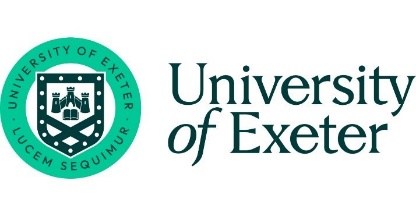 SCHOOL OF EDUCATIONHeavitree Road ExeterEX1 2 LUDate: xxxxx